4.12.2020.OPREZNO NA INTERNETUMoramo paziti što sve radimo na internetu, jer ostavljamo svoje digitalne tragove koji se ne mogu obrisati.Moramo paziti gdje objavljujemo svoje osobne podatke na internetu.Grooming je uspostavljanje odnosa povjerenja i emocionalne veze između djeteta i odrasle osobe putem komunikacijskih tehnologija s ciljem iskorištavanja maloljetne osobe.Cyberbullying je vršnjačko nasilje među djecom putem interneta i mobilnih telefona.Red Button je mrežna stranica namijenjena za prijavljivanje neprihvatljivih ponašanja na internetu.Na internetu ne smijemo vrijeđati ili ismijavati druge osobe.Informacije na internetu nisu uvijek točne.Ponašanja na internetu dijelimo na:ponašanja u privatnoj komunikaciji s nekom osobomponašanja u komunikaciji unutar neke skupine ljudiU BILJEŽNICI NAPRAVI UMNU MAPU NA TEMU – OPREZNO NA INTERNETU
U SREDINU UPIŠI NASLOV – OPREZNO NA INTERNETU, KOJI ĆEŠ KASNIJE „RAZGRANATI“ S POJMOVIMA POVEZANIMA UZ NASLOV KAO NPR. GROOMING, CYBERBULLYING, RED BUTTON…UMNE MAPE ĆU OCIJENITI DOK SE VIDIMO, PA NEKA BUDU UREDNE, PREGLEDNE I MAŠTOVITE  PONAVLJANJE – BRINEMO SE ZA SVOJE ZDRAVLJE, RAČUNALNE MREŽE, KORISTIMO SE MREŽAMA, ULOGA RAČUNALNE MREŽE, OPREZNO NA INTERNETU1. Zaokruži točan odgovor.Znanstvena disciplina koja se bavi proučavanjem radnih uvjeta čovjeka, njegovim prilagođavanjem tim uvjetima  i prilagođavanjem radnih strojeva čovjeku naziva se:
AgronomijaErgonomijaRobotika2. Dopuni rečenicu ponuđenim riječima.Podataka, računala, računalnu mrežu, komunicirajuPovezana _______________________ koja međusobno ___________________________ zbog razmjene _________________________ čine ______________________________________.3. Spoji naziv mreže s njezinim objašnjenjem. A. Lokalna mreža	____čine ju uređaji međusobno spojeni i koji se nalaze u                   neposrednoj blizini neke osobe.B. Osobna mreža		____ čine ju uređaji međusobno spojeni u stanu, kući ili uredu.4. Dopuni rečenicu.Računala i digitalni uređaji mogu biti spojeni na računalnu mrežu ______________________ i _________________________ putem.5. Spoji sliku simbola s njegovim značenjem. Napiši broj pokraj slike.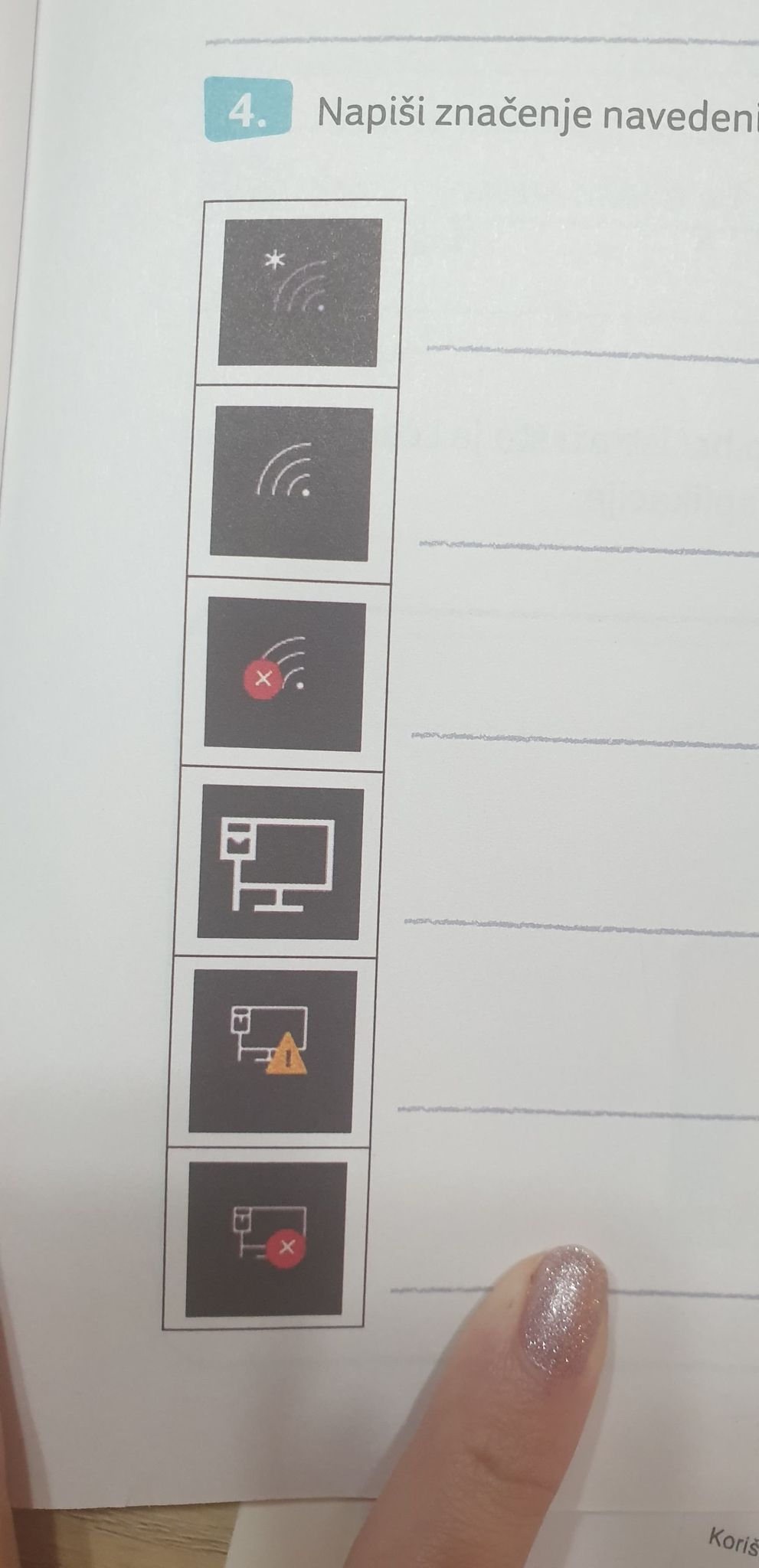 6. Spoji pojam s njegovim objašnjenjem. Napiši slovo na crtu.7. Na slici odgovarajućim brojem označi mogućnosti koje nam nudi WhatsApp. Odgovarajući broj upiši u krug.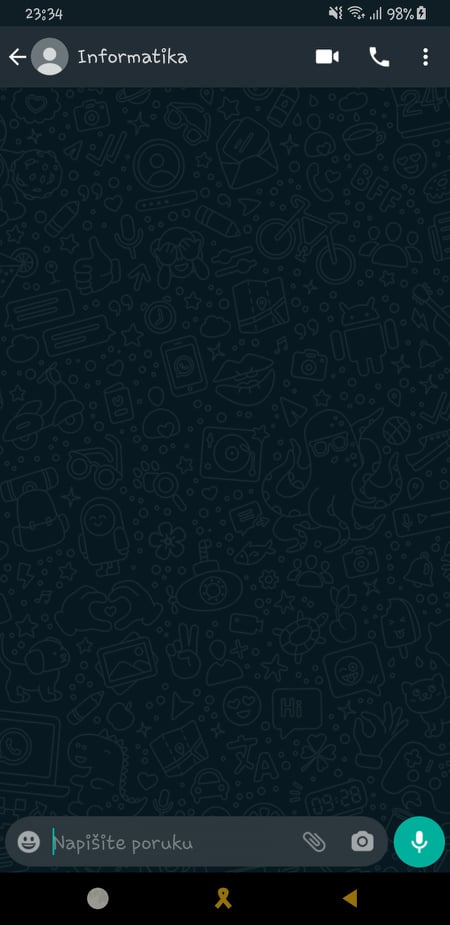 8. Napiši dva pravila kojih se potrebno pridržavati kako ne bi ugrozili svoje zdravlje kada radimo na računalu.__________________________________________________________________________________________________________________________________________________________